
БРОВАРСЬКА РАЙОННА РАДА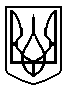 КИЇВСЬКОЇ ОБЛАСТІП Р О Т О К О Лзасідання 46 позачергової сесії Броварської районної ради VІІ скликання від 14 серпня 2018 року                                                                                                            м. БровариУ роботі 46 позачергової сесії Броварської районної ради VІІ скликання взяли участь:-  Кищук Олег Євгенійович, депутат Київської обласної ради;- Клименко Микола Федорович, голова Броварської районної державної адміністрації;Плакся Юрій Сергійович, заступник голови Броварської районної державної адміністрації.Веде сесію:Гришко Сергій Миколайович, голова Броварської районної ради                     VІІ скликання.Затвердження порядку денного:Голова ради  	С.М.ГришкоСекретаріат сесії 	Т.О.КолісниченкоВсього депутатів   - 22Було присутніх      - 14Із депутатів Броварської районної ради відсутні: Борсук Олександр МиколайовичБригинець Борис ІвановичВоєвуцька Діляра МідхатівнаДяченко Валерій ВасильовичЗалозний Микола ВолодимировичКуценко Олександр МиколайовичПлющ Олексій АнатолійовичОксюта Олег ВасильовичСтоляр Ірина ВасилівнаСтоляр Олег АнатолійовичФіліпова Тетяна АнатоліївнаШитий Євгеній МихайловичЩиголь Володимир ВалерійовичЮрченко Ольга БорисівнаВиступив:Гришко Сергій Миколайович, голова Броварської районної ради, повідомив, що у залі зареєструвалися 19 депутатів та запропонував розпочати засідання           46 позачергової сесії. Головуючий поставив дану пропозицію на голосування.Проведення процедури поіменного голосування.Голосували:«За» - 19 ; «проти» - 0 ; «утримались» - 0; «не голосували» - 0.Протокол поіменного голосування додається.Вирішили:Пропозицію прийнято одноголосно.Виступили:Головуючий оголосив 46 позачергову сесію Броварської районної ради VІІ скликання відкритою.(Звучить Гімн України). В залі зареєструвалися 21 депутат.Головуючий повідомив, що на сесії присутні:- Литвиненко Віталій Володимирович, помічник-консультант народного депутата України            Різаненка П.О.Гришко Сергій Миколайович, голова Броварської районної ради, повідомив, що відповідно до розпорядження від 09 серпня 2018 року № 116 скликана 46 позачергова сесія Броварської районної ради VІІ скликання і запропонував прийняти за основу порядок денний:1. Про внесення змін до рішення сесії районної ради VII скликання від 21 грудня 2017 року                           № 468-35 позач.-VII «Про районний бюджет Броварського району на 2018 рік» та додатків до нього.2. Різне.Проведення процедури поіменного голосування.Голосували:«За» - 21 ; «проти» - 0 ; «утримались» - 0; «не голосували» - 0.Протокол поіменного голосування додається.Вирішили:Порядок денний прийнято за основу.Головуючий поставив на голосування пропозицію  постійної комісії з питань комунальної власності та Президії районної ради про включення до порядку денного питання «Про передачу матеріальних цінностей, що перебувають на балансі Комунального некомерційного підприємства Броварської районної ради «Броварський районний центр первинної медико-санітарної допомоги», на баланс сільських та селищних рад».Проведення процедури поіменного голосування.Голосували:«За» - 21 ; «проти» - 0 ; «утримались» - 0; «не голосували» - 0.Протокол поіменного голосування додається.Вирішили:Пропозицію  прийнято одноголосно.Головуючий  запропонував затвердити порядок денний в цілому: 1. Про внесення змін до рішення сесії районної ради VII скликання від 21 грудня 2017 року                           № 468-35 позач.-VII «Про районний бюджет Броварського району на 2018 рік» та додатків до нього.2. Про передачу матеріальних цінностей, що перебувають на балансі Комунального некомерційного підприємства Броварської районної ради «Броварський районний центр первинної медико-санітарної допомоги», на баланс сільських та селищних рад».3. Різне.Проведення процедури поіменного голосування.Голосували:«За» - 21 ; «проти» - 0 ; «утримались» - 0; «не голосували» - 0.Протокол поіменного голосування додається.Вирішили:Порядок денний затверджено в цілому.Головуючий запропонував затвердити регламент проведення засідання: для доповіді – до 5 хв.;для виступу – до 3 хв.;для репліки – до 1 хв. поцікавився чи будуть інші пропозиції (не надійшли) та поставив на голосування дану пропозицію.Проведення процедури поіменного голосування.Голосували:«За» - 21 ; «проти» - 0 ; «утримались» - 0;«не голосували» - 0.Протокол поіменного голосування додається.Вирішили:Затвердити регламент проведення засідання. У залі зареєструвалися 22 депутата.1.Слухали:Про внесення змін до рішення сесії районної ради                    VII скликання від 21 грудня 2017 року                           № 468-35 позач.-VII «Про районний бюджет Броварського району на 2018 рік» та додатків до нього.Головуючий повідомив, що дане питання розглядалося на засіданні постійної комісії з питань бюджету, фінансів, соціально-економічного розвитку та Президії районної ради і запросив до співдоповіді Козлова О.К.Співдоповідав:Козлов Олександр Костянтинович, голова постійної комісії з питань бюджету, фінансів, соціально-економічного розвитку, повідомив, що постійна комісія розглянула дане питання на своєму засіданні та рекомендує проект рішення підтримати з урахуванням поправок постійної комісії.Головуючий поцікавився, чи будуть зміни та доповнення до проекту рішення (не надійшли), та поставив на голосування проект рішення.Проведення процедури поіменного голосування.Голосували:«За» - 22 ; «проти» - 0 ; «утримались» - 0; «не голосували» - 0.Протокол поіменного голосування додається.Вирішили:Прийняти рішення сесії районної ради                           № 607-46 позач.-VІІ (додається).2.Слухали:Про передачу матеріальних цінностей, що перебувають на балансі Комунального некомерційного підприємства Броварської районної ради «Броварський районний центр первинної медико-санітарної допомоги», на баланс сільських та селищних рад».Головуючий запросив до доповіді Гоголіну А.В., до співдоповіді Горюнова О.В.Доповідала:Гоголіна Анна Василівна, заступник голови Броварської районної ради, доповіла з даного питання.Співдоповідав:Горюнов Олексій Володимирович, секретар постійної комісії з питань комунальної власності, повідомив, що постійна комісія розглянула дане питання на своєму засіданні та рекомендує проект рішення підтримати.Головуючий поцікавився, чи будуть зміни та доповнення до проекту рішення (не надійшли), та поставив на голосування проект рішення.Проведення процедури поіменного голосування.Голосували:«За» - 22 ; «проти» - 0 ; «утримались» - 0; «не голосували» - 0.Протокол поіменного голосування додається.Вирішили:Прийняти рішення сесії районної ради                           № 608-46 позач.-VІІ (додається).3.Слухали:Різне. Виступили:Шульга Валентина Євгеніївна, голова постійної комісії з питань освіти, культури, сім'ї, молоді та спорту, охорони здоров'я та соціального захисту, ознайомила з листом-подякою позаміського дитячого закладу оздоровлення та відпочинку «Шаяни», у якому відпочивали та оздоровлювалися діти з Броварського району.Субботін В’ячеслав Миколайович, депутат Броварської районної ради, повідомив, що він отримав поштою і наручно повідомлення районної ради про вчинення ним порушення вимог Закону України «Про запобігання корупції». Підставою стало подання керівника Броварської місцевої прокуратури                Котяша А.І.Повідомив, що порушені його права через непрофесіоналізм керівника прокуратури. Запропонував запросити його на чергову сесію райради і, за підтримки депутатів, внести до порядку денного чергової сесії питання про недовіру керівнику Броварської місцевої прокуратури Котяшу А.І.Гришко Сергій Миколайович, голова районної ради, звернувся з проханням до депутата Субботіна В.М. озвучити пропозицію, яка була озвучена на Президії районної ради, щодо порушеного питання.Субботін В’ячеслав Миколайович, депутат Броварської районної ради, запропонував запросити керівника Броварської місцевої прокуратури для інформування та отримання відповідей.Гришко Сергій Миколайович, голова районної ради, запропонував депутату Субботіну В.М. попрацювати з рештою депутатів, і у разі виявлення у них цих порушень, подати на його ім’я листа для розгляду на засіданні постійної комісії з питань регламенту, депутатської етики, законності та правопорядку і на сесії районної ради.Головуючий поцікавився, чи є бажаючі виступити та зазначив, що порядок денний 46 позачергової сесії Броварської районної ради Київської області                       VІІ скликання вичерпано, та оголосив пленарне засідання закритим.  (Звучить Гімн України).